Crewliste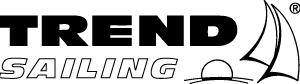 Charterer (Mieter)Charterer (Mieter)Charterer (Mieter)Verchartererclient's nameclient's nameclient's namecompanyStarthafen | DatumStarthafen | DatumStarthafen | DatumYachttypcheck-in: port / datecheck-in: port / datecheck-in: port / datetype of boatEndhafen | DatumEndhafen | DatumEndhafen | DatumYachtnamecheck-out: port / datecheck-out: port / datecheck-out: port / datename of boatNachnameVornameGeburtsdatumGeburtsortPass-NummerPass-Nummergültig bis:Nationalitätsurnamefirst namedate of birthplace of birthpassport no.passport no.expires:nationality1Skipper2Crew3Crew4Crew5Crew6Crew7Crew8Crew9Crew10Crew11Crew12Crew